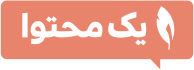 قالب استراتژی سئوگام اول: مخاطبان هدف خود را مشخص کنیدچه افرادی را می‌خواهید به سایت خود جذب کنید؟ سوالات زیر می‌توانند به شما در دستیابی به پاسخ صحیص کمک کنند:این افراد چه کسانی هستند؟ اطلاعاتی نظیر سن، جنسیت، میزان درآمد و موقعیت جغرافیایی می‌توانند به استراتژی سئو شما کمک کنند. این افراد بازدید کننده چه سایت‌هایی هستند؟ و با چه نوع محتوایی درگیر می‌شوند؟ چه نیازهایی دارند که به وسیله سایت‌های دیگر برطرف نمی‌شوند؟نکته: اگر برای شناسایی مخاطب هدف نیاز به کمک دارید می‌توانید ابزار Make My Persona از HubSpot مورد استفاده قرار دهید.  گام دوم: موضوعات و کلمات کلیدی را شناسایی و تعیین کنیدشما مخاطب هدف را به دلیل دستیابی به موضوعات و کلمات کلیدی شناسایی کرده‌اید، در نتیجه در این مرحله به بررسی موضوعات و کلمات کلیدی پرداخته می‌شود که مخاطبان خاص شما را به خود جذب کنند. نخست از موضوعاتی که مخاطبان هدف شما به آنها علاقه نشان می‌دهند یک فهرست جامع و کامل تهیه کنید. شما می‌توانید از ابزار BuzzSummo یا سایت‌های رسانه‌های اجتماعی استفاده کنید. مسئله را پیچیده نکنید و ایده‌های خود را فهرست کنید.  سپس به جستجوی کلمات کلیدی بپردازید تا بتوانید به کلمات کلیدی مخصوص به سایتتان دست پیدا کنید. به عواملی مانند میزان جستجو، رقابت و هدف تجاری توجه کنید. گام سوم: برای تولید محتوا برنامه ریزی کنیددر این مرحله باید برای برای تولید محتوای خود برنامه ریزی کنید. لازم است در محتوای خود از کلمات و عبارات کلیدی که در مرحله قبلی بدست آوردید استفاده کنید به طوری که مطالب شما بتوانند برای مخاطبان رضایت بخش باشند. گوگل محتوای سایت شما را براساس دو مشخصه بک‌لینک باکیفیت و الگوریتم E-A-T بررسی می‌کند و آن را ارزش گذاری می‌کند. در صورتیکه محتوای سایت شما قابل اعتماد و درجه یک باید سایت‌های معتبر دیگر به سراغ شما می‌آیند و بک‌لینک دریافت می‌کنند. گام چهارم: برای استراتژی لینک سازی برنامه ریزی کنیددر این مرحله لازم است برای دریافت بک‌لینک‌هایی که با محتوای شما ارتباط دارند برنامه ریزی کنید. گام پنجم: اهداف سئو و KPI را انتخاب کنیدتعیین اهداف روشن مانند ایجاد نقشه ای از جایی است که می خواهید بروید. در این مرحله باید اهداف و KPI (شاخص کلیدی عملکرد) را انتخاب کنید تا بتوانید عملکرد کلی استراتژی سئو را مورد بررسی قرار دهید. نتیجه‌گیری:شما می‌توانید با انجام مراحل ذکر شده یک قالب استراتژی سئو برای کسب و کارتان ایجاد کنید. اگر ایجاد قالب استراتژی سئو برای شما چالش برانگیز است کارشناسان یک محتوا می‌توانند شما را در دستیابی به یک قالب استراتژی سئو کاربردی یاری کنند. نیازهاوب‌سایت‌ها و محتواجمعیت شناسیبه عنوان نمونه: پیگیری مسافت طی شده و بهبود مصرف بنزین خودروهای عضلانیبه عنوان نمونه: MuscleCars.comمحاسبه کننده مصرف بنزینبه عنوان نمونه: مردان ۲۴ تا ۵۵ سال طبقه متوسط ایالات متحده دارای خودروهای عضلانی (سایز متوسط)موضوعبه عنوان نمونه: بنزین مصرفی خودروهای عضلانی برحسب مسافتارتباطرقابتمیزان جستجوکلمه کلیدیموضوعبه عنوان نمونه: تا حدودی مرتبطبه عنوان نمونه: پایینبه عنوان نمونه: ماهانه 1200 جستجو به عنوان نمونه: محاسبه کننده مصرف بنزینبه عنوان نمونه: محاسبه کننده بنزین مصرفی خودروهای عضلانیتوضیحات محتوامحتواکلمه کلیدیبه عنوان نمونه: ابزار کاربردی برای محاسبه بنزین مصرفی خودروهای عضلانی براساس میزان مساف طی شده به همراه فهرستی از تغییراتی که افراد می‌توانند از طریق آنها برای بهبود عملکرد خودروی خود استفاده کنند.به عنوان نمونه: ابزار محاسبه مصرف بنزین به همراه نکات کاربردیبه عنوان نمونه: محاسبه کننده مصرف بنزیناستراتژی بک لینکمحتوابه عنوان نمونه: صفحات منبع، جمع بندی لینک‌ها، تکنیک آسمان خراشبه عنوان نمونه: ابزار محاسبه مصرف بنزین به همراه نکات کاربردیجزئیات / دوره زمانیشاخص کلیدی عملکرداهداف تجاریبه عنوان نمونه: رشد ۳۰ درصدی در یک سالبه عنوان نمونه: فروش کیت‌های اگزوز لوله مستقیم از طریق ترافیک ارگانیکبه عنوان نمونه: افزایش فروش کیت‌های اگزوز لوله مستقیم